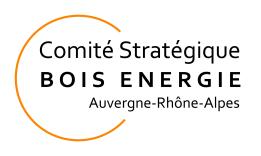 Le dossier complet devra être envoyé à AURA-EE le 30 Octobre 2019 au plus tard :- par courriel à nicolas.picou@auvergnerhonealpes-ee.fr- par courrier à AURA – EE, Le Stratège, 18 rue Gabriel PERI, 69100 VILLEURBANNE en un seul exemplaire.Liste des partenaires  (ajoutez autant de lignes que nécessaire)Description de la ou des chaufferies bois concernées (Remplir une colonne par chaufferie)*****************************************************Autres actions engagées :- --  Pièces justificatives à fournir à l'appui de votre demandeEngagements et signatureCandidature à l'appel à manifestation d'intérêt 
« Accompagner les projets territoriaux autour de la filière forêt-bois »Nom de la collectivité Chef de fileIdentification du demandeurNom et prénom ou dénomination sociale :Adresse :Code postal : |__|__|__|__|__|	Commune :Nom et prénom de la personne habilitée à engager la structure :Qualité :Nom et prénom du chef de projet :Fonctions :Téléphone : |__|__|__|__|__|__|__|__|__|__|	Portable : |__|__|__|__|__|__|__|__|__|__|Courriel :DénominationCode NAF (pour les entreprises)N° 1N° 2N° 3N° 4N° 5N° 6N° 7NomChaufferie 1Puissance bois installéePuissance  énergie d’appointEnergie d’appoint (fioul/gaz…)Production annuelle MWhUtile boisPourcentage de plaquette forestièrePourcentage de plaquette labelliséeLongueur de réseau (aller en mètre)Nombre de point de livraisonTempérature du réseau% d’ENR du réseauRéseau classé oui/nonSchéma directeur réseau oui/nonGestion ChaufferieGestion de la chaufferie Type de gestion (DSP, régie, autre)Nom du gestionnaireNom du responsable de siteE-mailTéléphoneSi DSP, échéanceType de prestation de P1 à P4, CREM, marché global de performance, achat de chaleur….Clauses d’approvisionnement du combustible (PEFC,…)Actions engagées sur le territoireOUINONNE SAIS PASExistence d’un Plan d’Approvisionnement territorialExistence de charte forestièreExistence de plate-forme(s) de stockage (dans quel périmètre ?)Animation Forêt-Filière boisMise en place d’actions foncièresMise en place de schéma de desserte forestièreAdhésion à Sylv’acctesMise en place de contrat d’approvisionnement collectifs ou long termeMotivations et attentes du candidatIntérêtFaibleMoyenFortConnaître et rencontrer les acteurs de la filière bois localIdentifier la filière d’approvisionnement actuelle et les marges de manœuvre d’une meilleure mobilisation de la filière localeEvaluer l’impact économique, emploi local et environnemental de l’approvisionnementConnaitre la décomposition du coût d’exploitation du bois énergie localConnaitre la décomposition du coût du bois énergie utilisé par la chaufferieRetours d’expérience sur le développement de la filièreOutils de communication et sensibilisation des habitantsCohérence de l'accompagnement proposé dans le cadre de l'AMI avec les stratégies territoriales et autres actions en cours : Cohérence de l'accompagnement proposé dans le cadre de l'AMI avec les stratégies territoriales et autres actions en cours : Cohérence de l'accompagnement proposé dans le cadre de l'AMI avec les stratégies territoriales et autres actions en cours : Cohérence de l'accompagnement proposé dans le cadre de l'AMI avec les stratégies territoriales et autres actions en cours : PiècesPrésent formulaire de demande d'aide dûment complété et signé parle représentant légalDescriptif de la /les chaufferies concernéesLettre(s) de soutien de collectivités territorialesLettre(s) d’engagement de tous les partenaires signées parleur responsable 